.Intro: 16 counts (approx. 11 secs from the very beginning) - Start just before the lyric "Goodbye heartbreak"S1: Step L Fwd, ¼ L, R Shuffle Fwd, Rock L Fwd, Recover R, L CoasterS2: Step R Fwd, Pivot ½ L, Shuffle ½ L, ¼ L, Drag R, Step R, L VaudevilleS3: Step Back L, Step Back R, L Coaster, R Side Rock, Recover, Step R, L Side Rock, RecoverS4: Behind L, Step R ¼ R, Step L Fwd, Anchor Step, Step L ½ L, Shuffle ½ LStart OverTAG 1: DONE AT THE END OF WALL 3 FACING 3 O'CLOCKL Rocking Chair, L Shuffle, Step R, Pivot ½ LR Rocking Chair, R Shuffle, Step L, Pivot ½ RTAG 2: DONE AT THE END OF WALL 5 FACING 9 O'CLOCKL Rocking Chair, L Shuffle, Step R, Turn ½ LGoodbye Town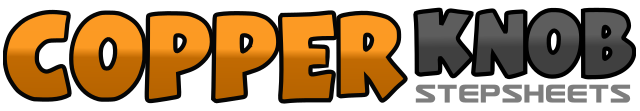 .......Count:32Wall:4Level:Improver.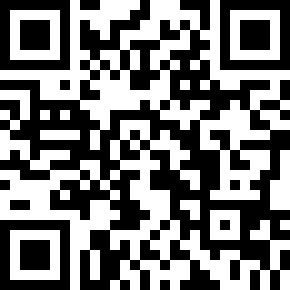 Choreographer:Antoinette Seiler (UK) - January 2022Antoinette Seiler (UK) - January 2022Antoinette Seiler (UK) - January 2022Antoinette Seiler (UK) - January 2022Antoinette Seiler (UK) - January 2022.Music:Goodbye Town - Aaron LewisGoodbye Town - Aaron LewisGoodbye Town - Aaron LewisGoodbye Town - Aaron LewisGoodbye Town - Aaron Lewis........1,2Step forward on L, keeping weight on L make a smooth ¼ turn left [9:00]3&4Step forward on R, step L next to R, step forward on R5,6Rock forward on L, recover weight on R7&8Step back on L, step R next to L, step forward on L1,2Step forward on R, make ½ turn left (weight forward on L) [3:00]3&4Make ½ turn shuffle left stepping R, L, R [9:00]5,6Make ¼ turn left stepping L to left side, drag R up to L [6:00]&7&8Step R next to L, cross step L over R, step R to right side, touch L heel to L diagonal1Step back on L (option: and fan R toes out to right side)2Step back on R (option: and fan L toes out to left side)3&4Step back on L, step R next to L, step forward on L5,6&Rock R out to right side, recover weight on L, step R next to L7,8Rock L out to left side, recover weight on R [6:00]1,2,3Step L behind R, make ¼ turn right stepping forward on R, step forward on L [9:00]4&5Step R behind L, transfer weight to L, recover weight back on R6Make ½ turn left stepping forward on L [3:00]7&8Make ½ shuffle turn left stepping R, L, R [9:00]1,2,3,4Rock forward on L, recover weight on R, rock back on L, recover weight on R5&6Step forward on L, step R next to L, step forward on L7,8Step forward on R, make ½ turn left (weight forward on L)1,2,3,4Rock forward on R, recover weight on L, rock back on R, recover weight on L5&6Step forward on R, step L next to R, step forward on R7,8Step forward on L, make ½ turn right (weight forward on R)1,2,3,4Rock forward on L, recover weight on R, rock back on L, recover weight on R5&6Step forward on L, step R next to L, step forward on L7,8Step forward on R, make ½ turn left keeping weight back on R